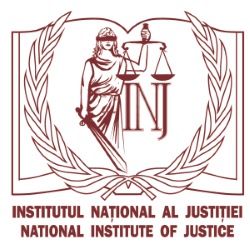 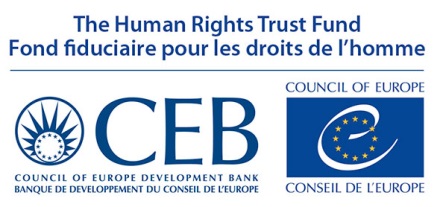 AGENDĂDREPTUL LA UN PROCES ECHITABIL. STANDARDELE JURISPRUDENȚEI CURȚII EUROPENE A DREPTURILOR OMULUI (CtEDO) ÎN MATERIA OBLIGAȚIEI DE MOTIVARE A HOTĂRÎRILOR JUDECĂTOREȘTI28-29 ianuarie 2016, Chisinau, republica MoldovaSeminar organizat de: Consiliul Europei în colaborare cu Institutul Național al Justiției al Republicii Moldova, în cadrul proiectului: „Susținere în implementarea coerentă a Convenţiei Europene a Drepturilor Omului în Republica Moldova”Locul: Hotelul JOLLY ALON, sala de conferințe, Str. Maria Cibotari nr. 37DREPTUL LA UN PROCES ECHITABIL. STANDARDELE JURISPRUDENȚEI CURȚII EUROPENE A DREPTURILOR OMULUI (CTEDO) ÎN MATERIA OBLIGAȚIEI DE MOTIVARE A HOTĂRÎRILOR JUDECĂTOREȘTI. 28 ianuarie 201609.00 – 09.30	Înregistrarea participanților.9.30 – 9.40	Cuvînt de salut:Dl Ghenadie Barbă, Șef-adjunct al Oficiului Consiliului Europei în Republica MoldovaDna Diana Scobioală, Director executiv al Institutului Național al Justiției al Republicii Moldova 09.40 – 10.40 	Introducere în articolul 6 al Convenției Europene a Drepturilor Omului (CtEDO). Jurisprudența relevantă a CtEDO referitoare la dreptul la un proces echitabil.Dagmara Rajska, Consultantul Consiliului Europei10.40 – 11.00	Discuții 11.00 – 11.15		Pauză de cafea11.15 – 12.15	Aplicabilitatea acticolului 6 – dreptul la un proces echitabil, în raport cu alte articole din Convenție (i.e. art. 13) și principii.Bert Maan, Consultantul Consiliului Europei12.15 – 12.45	Discuții12.45 – 14.00	Prînz14.00 – 15.00	Privire de ansamblu asupra jurisprudenței CtEDO în ceea ce privește dreptul la un proces echitabil și obligația de a motiva hotărîrile judecătorești. Bunele practici ale altor țări.Dagmara Rajska, Consultantul Consiliului Europei15.00 – 15.30	Discuții15.30 – 15.50	Pauză de cafea15.50 – 16.50	Scurtă analiză a aspectelor cu impact direct asupra dreptului la un proces echitabil.   Principiul securității juridice, ca parte a dreptului la un proces echitabil: jurisprudența și principiile Curții Europene a Drepturilor Omului.Bert Maan, Consultantul Consiliului Europei16.50 – 17.15	Discuții17.15 – 18.00	Evaluarea și concluziile primei zile.DREPTUL LA UN PROCES ECHITABIL. STANDARDELE JURISPRUDENȚEI CURȚII EUROPENE A DREPTURILOR OMULUI (CTEDO) ÎN MATERIA OBLIGAȚIEI DE MOTIVARE A HOTĂRÎRILOR JUDECĂTOREȘTI. 29 ianuarie 20169h30-10h45  	Obligativitatea motivării hotărîrilor judecătoreşti. Scurtă analiză a jurisprudenței CtEDO, rolului subsidiar al acesteia și rolul instanțelor naționale.Bert Maan, Consultantul Consiliului Europei10.45 – 11.00	Discuții11.00 – 11.15		Pauză de cafea11.15-12.30	Alte aspecte deseori ridicate în fața Curții Europene a Drepturilor Omului în contextul prevederilor articolului 6.Dagmara Rajska, Consultantul Consiliului Europei12.30 – 13.30		Prînzul 13.30 – 13.45	Studiu de caz. Dagmara Rajska, Consultantul Consiliului Europei13.45 -14.45		Lucrul în grup asupra studiului de caz.14.45 – 15.15 		Prezentarea rezultatelor lucrului în grup.15.15 – 15.30	Discuții15.30 – 15.45 		Pauză de cafea15.45 – 16.15		Test de evaluare.Dagmara Rajska, Consultantul Consiliului Europei16.15 – 17.00		Discuții – comentarea rezultatelor testului.17.00 – 18.00 		Întrebări – răspunsuri. Concluziile seminarului.